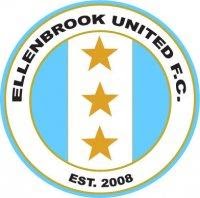 Application For A Player To Play UpFull Name Registration No Date of Birth Eligible Competition	Requested Competition	Name		Postal Address	Post Code 	Phone/Fax	Work Mobile	E-mail		On behalf of my child, I wish to make application for him / her to participate at the nominated level of competition.In making this application, I acknowledge my child will be independently assessed against guidelines to compete at this level of competition.I acknowledge that any decision made by the d Ellenbrook united   in respect of this application is final and binding.I also agree to indemnify and keep indemnified Ellenbrook United FC of any legal proceedings in the event of injury in playing in the nominated level of competition without consent from Ellenbrook United FC and that Ellenbrook United FC would be within its right to cancel the player’s registration and insurance cover.Parent or Legal Guardian Signature:	____________________________________Parent or Guardian Name:	Date: 	Form B - Assessor’s DecisionOffice use onlyPLAYER DETAILSFull Name	Registration No Date of Birth	Requested Competition		I have been requested to pass opinion on the above player’s suitability to participate in a competition one or more years above their actual age division and/or a Senior Competition.Please be advised that for this application to be processed a minimum of two weeks’ notice is required.After considering the application material and assessing the player against the Assessment Guidelines, including witnessing the player performing in activities at their current level, it is my opinion that the player:Is not competent to perform at the level that has been requested.Is not competent to perform at the level that has been requested, however;is competent to perform at a maximum of level of competition.Is competent to perform at the level that has been requested.Reason for Decision:AssessorThis decision is endorsed by me, Mark Robinson, Director of Football, Ellenbrook United FC.Full Name 	Position:	Signature	____________________________		Date:	Assessment GuidelinesThere are several areas that an Assessor should examine when considering a player’s potential for playing in a competition that falls outside of their eligible age group.These are, but not limited to:1. Performance• Performances at current level.• Past performances as a Regional or State representative player (if applicable).• Performances in local/regional events.2. Fitness and Athletic AbilityPhysical capacities are considered including aerobic capacity, speed, strength and agility (asobserved in training practices and games).3. Technical CompetenceCore skills for outfield players include receiving, striking, heading, dribbling, tackling anddefending. Core skills for goalkeepers include basic technique (handling), shot stopping,dealing with crosses, agility and distribution.4. Tactical Ability• The ability to read the game.• A credible involvement in the game.• The player exhibits sound decision-making ability.• Flexibility in positional play.5. Potential to ImproveConsideration of a number of factors, not least of which is ‘will the player’s involvement atthe new level have the potential to develop their physical and athletic ability, their technicalcompetence and their tactical awareness?’ In other words is the request made for theplayer’s benefit or simply to help the club field a team?6. Competitive Ability• A general assessment of the player’s resilience.• The player’s strength, temperament, determination, and commitment.• The player’s ability to perform in adverse conditions.• Their attitude to coping with setbacks and criticism.• The player’s general ability to persist.PLAYER DETAILSPARENT OR GUARDIAN DETAILS 